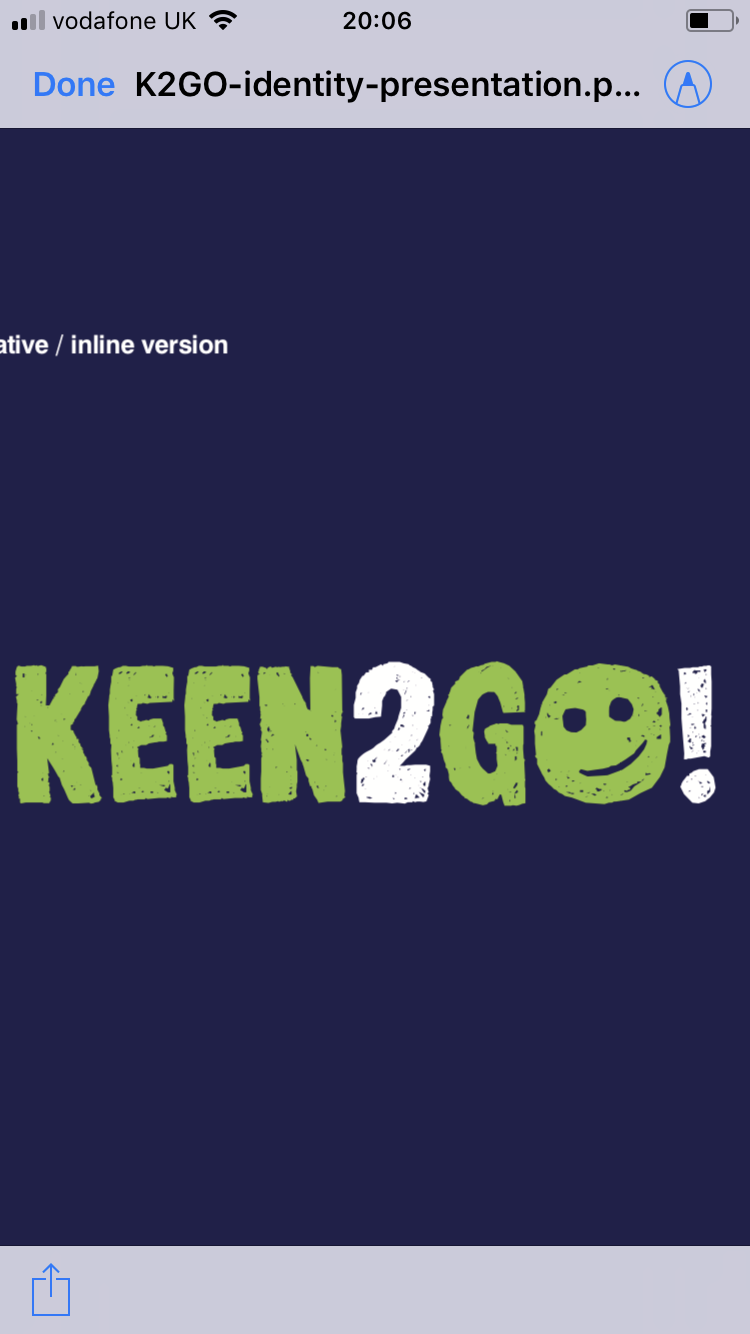 SUMMER 2019Please mark (x) each session you wish to attendWEEK 1WEEK 2WEEK 3WEEK 4WEEK 5Please return via email – robbie@keen2go.orgBy post – West Lodge, London road, Wallington, SM6 7BWSUMMER 2019 PRICESACTIVE DAY – £87 SKILLS DAY - £78TRAVEL DAY - £120 KEEN2GO CUP - £40A sports evening – team games and weekly tournament.Sports include – Football, cricket, tennis and Rounders. Location To Be Confirmed RISING STARS & LADYBIRDS (GET IN TOUCH FOR MORE INFO)All above prices include travel, food and activity costs. Based on 1:4 ratio of support. We do provide 1:1 support at additional costing.Places are not guaranteed due to popular demand, but we will try our hardest to provide you with what you choose. Bring on the most amazing summer.Monday 29/709:30 – 15:30Active Day: Trampolining, Sports ChallengesTuesday 30/709:00 – 16:00Travel Day: Chessington World of AdventuresWednesday 31/709:30 – 15:30Lady Bird - Wednesday 31/7(Evening)16:30 – 20:30Keen2Go CupThursday 1/809:00 – 16-00Travel Day: BrightonFriday 2/8(Morning)10:00 – 11:30Rising Stars (9-12 years)Friday 2/8(Evening)16:30 – 20:30Ladybirds (girls group)Monday 5/809:30 – 15:30Active Day: Tennis, Boat Race, GolfTuesday 6/815:00 – 21:00Social Evening: Swimming, Dinner, DiscoWednesday 7/809:30 – 15:30Skills Day: Taskmaster ChallengesWednesday 7/8(Evening)16:30 – 20:30Keen2Go CupThursday 8/809:00- 12:00 Rising Stars (9-12 years)Friday 9/809:00 – 16-00Travel Day: Wembley Stadium TourFriday 9/8(Evening)16:30 – 20:30Ladybirds (girls group)Monday 12/809:00 – 16:00Travel Day: Kingston and Hampton CourtTuesday 13/809:30 – 15:30Active Day: Sports, Gym, Table Tennis, GamingWednesday 14/809:30 – 15:30Skills Day: Great British Bake Off / Crystal MazeWednesday 14/8(Evening)16:30 – 20:30Keen2Go CupThursday 15/809:00 – 16-00Travel Day: London SightseeingFriday 16/8(Morning)10:00 – 11:30Rising Stars (9-12 years)Friday 16/8(Evening)16:30 – 20:30Ladybirds (girls group)Monday 19/809:00 – 16:00Travel Day: Go ApeTuesday 20/815:00 – 21:00Social Evening: Swimming, Dinner, DiscoWednesday 21/809:30 – 15:30Skills Day: Challenges, Board Games, GamingWednesday 21/8(Evening)16:30 – 20:30Keen2Go CupThursday 22/8(Morning) 09:00 – 12:00Rising Stars (9-12 years)Friday 23/809:00- 16:00Travel Day : Thorpe Park Friday 23/8(Evening)16:30 – 20:30Ladybirds (girls group)Monday 26/809:30 – 15:30Active Day: Sports, Gym, Table Tennis, GamingTuesday 27/809:00 – 16:00Travel Day: Museum VisitWednesday 28/809:30 – 15:30Skills Day: Filmmaking ChallengeWednesday 28/8(Evening)16:30 – 20:30Keen2Go CupThursday 29/809:00 – 16-00Travel Day: London Aquarium Friday 30/8TBCEnd of summer BBQ / Keen2Go Cup Presentation 